МУНИЦИПАЛЬНОЕ АВТОНОМНОЕ ОБЩЕОБРАЗОВАТЕЛЬНОЕ УЧРЕЖДЕНИЕ «ГИМНАЗИЯ № 6»660059, г. Красноярск, ул. Академика Вавилова, 92, тел.\ факс 20-15-307ОГРН 1022401945796, ИНН/КПП 2461019896/246101001ПРИКАЗ07 сентября 2023г.                                                                              №  137/2 /ОД  О создании отряда «Орлята России» в МАОУ «Гимназия №6»В рамках реализации федерального проекта «Патриотическое воспитание граждан Российской Федерации»  национального проекта «Образование», с целью удовлетворения потребностей школьников в социальной  активности и поддержание интереса к учебным и внеурочным видам деятельности,  на формирование социально - значимых качеств личности и ключевых базовых ценностей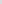 ПРИКАЗЫВАЮ:Создать отряд «Орлята России» из числа обучающихся 1 «Б» классаУтвердить список обучающихся, входящих в состав отряда «Орлята России» (приложение № 1)Назначить руководителем отряда «Орлята России» классного руководителя       1«Б» класса Казакову Г.З.Назначить куратором программы развития социальной активности учащихся начальных классов «Орлята России» Туренко К.С. советника директора по воспитанию и взаимодействию с детскими общественными объединениями. Контроль за исполнением приказа оставляю за собой.   Директор    МАОУ «Гимназия № 6»                                        	 С.А.Семенов    С приказом ознакомлены:      «_____»__________2023г.   Туренко К.С.  ________________   Казакова Г.З.________________	 